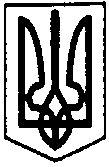 ПЕРВОЗВАНІВСЬКА СІЛЬСЬКА РАДАКРОПИВНИЦЬКОГО РАЙОНУ КІРОВОГРАДСЬКОЇ ОБЛАСТІПРОЕКТ РІШЕННЯвід «___» ______ 2021 року								№с. Первозванівка  Про передачу майна на баланс   та господарське віданняКеруючись ст. 26, ст.60 Закону України «Про місцеве самоврядування в Україні», ст.78, 136 Господарського кодексу України, Постановою Кабінету Міністрів України від 13.08.2003р. № 1253 «Про затвердження Порядку безоплатної передачі у комунальну власність об’єктів соціальної сфери, житлового фонду, у тому числі незавершеного будівництва, а також внутрішньогосподарських меліоративних систем колективних сільськогосподарських підприємств, що не підлягають розпаюванню в процесі реорганізації цих підприємств та передачі на баланс підприємств-правонаступників», сільська рада ВИРІШИЛА:1. Передати на баланс та господарське відання  Комунального підприємства  «Добробут». 1.1   шахтний колодязь у селі Федорівка по вул.І.Бородіна біля будинку №8 , балансовою вартістю 100,00 грн. ( Сто гривень 00коп.);1.2 шахтний колодязь у селі Федорівка по вул. Л. Кравчука біля будинку №21, балансовою вартістю 100,00 грн. (Сто гривень 00коп.);1.3   шахтний колодязь у селі Калинівка по вул. Інгульська біля будинку №96, балансовою вартістю 120,00 грн. (Сто двадцять гривень 00коп.);1.4   шахтний колодязь у селі Калинівка по вул. Інгульська біля будинку №12, балансовою вартістю 110,00грн. (Сто десять гривень 00коп.), 1.5   шахтний колодязь у селі Калинівка по вул. Шкільна біля будинку №11, балансовою вартістю 130,00грн.. (Сто тридцять гривень 00коп. .);1.6  шахтний колодязь в селі Калинівка по вул. Циганська №5, балансова вартість 5 тис. грн. (П”ять  тисяч  гривень 00коп.);1.7  шахтний колодязь у селі Попівка по вул. Овражна №9, балансова  вартість 120 грн. 00 коп. (Сто двадцять гривень 00 коп.); 1.8   Шахтний колодязь у селі Попівка по вул. Першотравнева №7 , балансова вартість 5 тис. грн. (П”ять тисяч гривень 00 коп.).2.  Затвердити Акти приймання-передачі 1.1 шахтний колодязь у селі Федорівка по вул.І.Бородіна біля будинку №8 , балансовою вартістю 100,00 грн. ( Сто гривень 00 коп.); 1.2 шахтний колодязь у селі Федорівка по вул. Л. Кравчука біля будинку №21, балансовою вартістю 100,00 грн. (Сто гривень 00коп.);1.3   шахтний колодязь у селі Калинівка по вул. Інгульська біля будинку №96, балансовою вартістю 120,00 грн. (Сто двадцять гривень 00коп.);1.4   шахтний колодязь у селі Калинівка по вул. Інгульська біля будинку №12, балансовою вартістю 110,00грн. (Сто десять гривень 00коп.), 1.5   шахтний колодязь у селі Калинівка по вул. Шкільна біля будинку №11, балансовою вартістю 130,00грн.. (Сто тридцять гривень 00коп.);1.6  шахтний колодязь в селі Калинівка по вул. Циганська №5, балансова вартість 5 тис. грн. (П”ять  тисяч  гривень 00коп.);1.7  шахтний колодязь у селі Попівка по вул. Овражна №9, балансова  вартість 120 грн. 00 коп. (Сто двадцять гривень 00 коп.); 1.8   Шахтний колодязь у селі Попівка по вул. Першотравнева №7 , балансова вартість 5 тис. грн. (П”ять тисяч гривень 00 коп.).3. Комунальному підприємству «Добробут» утримувати дані об’єкти на належному рівні.4. Контроль за виконанням цього рішення покласти на постійну комісію з питань бюджету, фінансів, соціально-економічного розвитку, інвестиційної політики, законності, діяльності ради, депутатської етики, регуляторної політики, регламенту, регулювання земельних відносин, містобудування, комунальної власності, промисловості, будівництва, транспорту, енергетики, зв’язку, сфери послуг та житлово-комунального господарства.Сільський  голова                                            Прасковія  МУДРАК